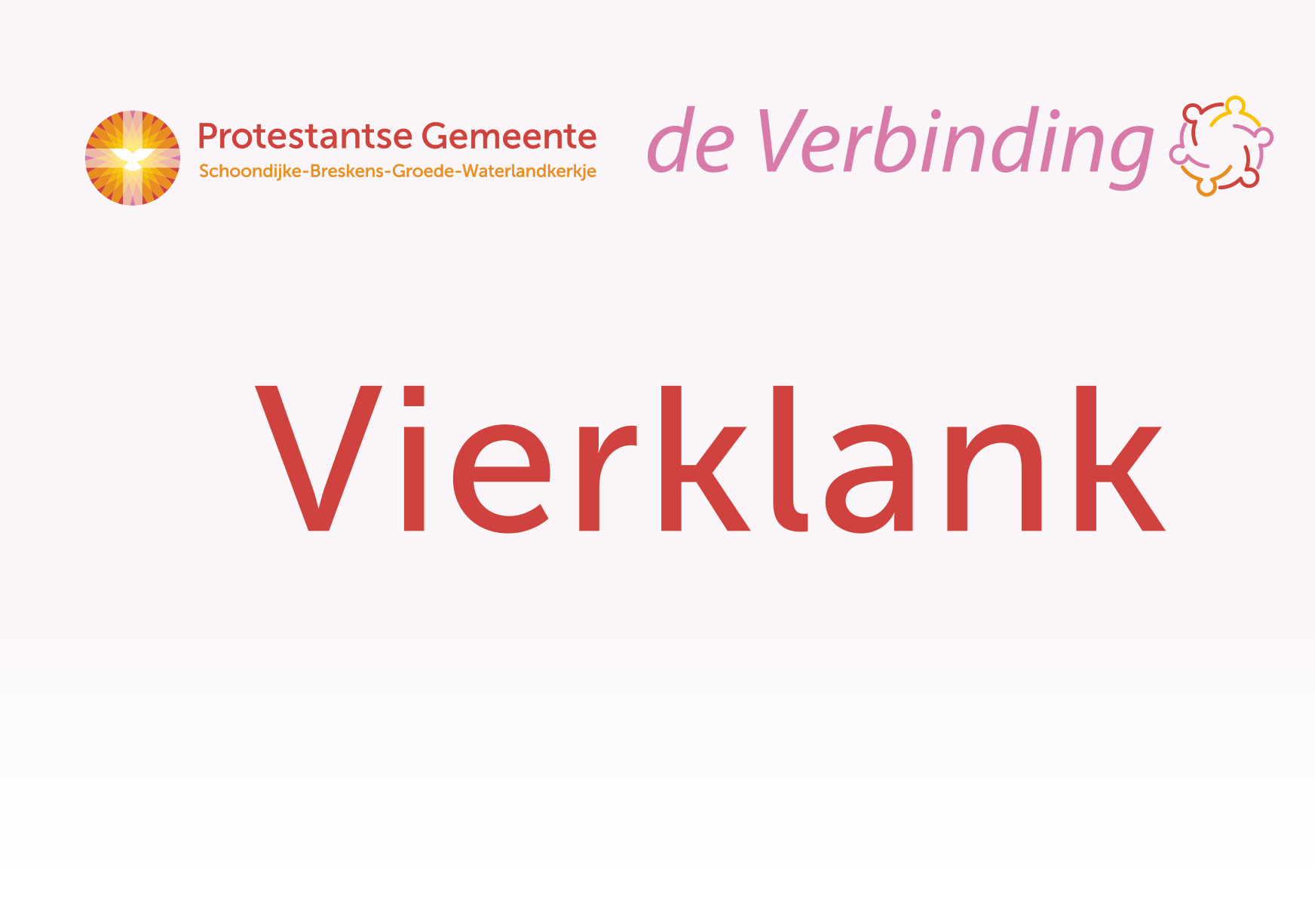 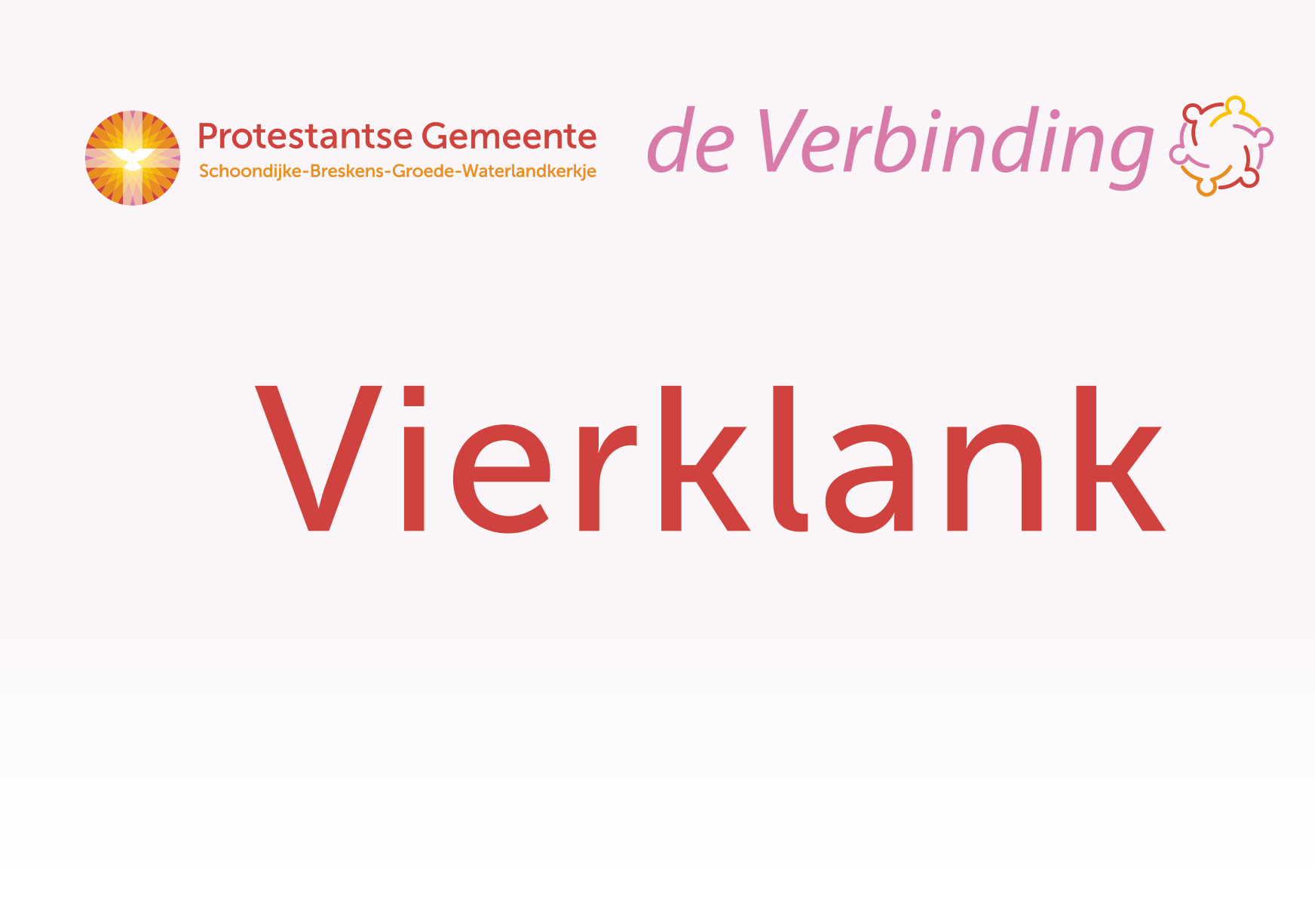 hervatten kerkdiensten in juliVanaf 5 juli is er weer kerk in de kerk. Gisteravond heeft de kerkenraad het gebruiksplan vastgesteld voor de kerken in Breskens en Schoondijke. Daarover meer in het vervolg. En verder is besloten:De eerste drie weken zal er alleen in Breskens dienst zijn. Dit in tegensteling tot wat er in Vierklank van juli staat. In de kerk in Breskens kunnen we 90 mensen ontvangen, volgens de richtlijnen van het RIVM. Dat lijkt de kerkrenraad voldoende voor onze gemeente, inclusief gasten.Mensen die naar de kerk willen komen, moeten zich aanmelden, liefst via email pgdeverbinding@live.nl of telefonisch bij scriba Gerdien de Graaf, telefoonnummer 06-19004670. Bij de kerkdiensten zullen briefjes verkrijgbaar zijn, waarop u meteen kunt invullen als u de volgende week weer wilt komen. Mocht het maximum bereikt worden, dan krijgt u bericht dat u er niet meer bij kunt. Om alles in de kerken in goede banen te leiden, zijn er extra vrijwilligers nodig om de hygiëne te waarborgen en mensen te begeleiden bij het vinden van een plaats in de kerk. Wilt u zich aanmelden via pgdeverbinding@live.nl, als u mee wilt helpen? We zoeken vrijwilligers uit Breskens voor de kerk in Breskens en vrijwilligers uit Schoondijke voor de kerk in Schoondijke. Vrijwilligers worden uitgenodigd voor een instructiemoment in de kerk en er wordt een roostertje samengesteld van wie op welk moment aan de beurt is.gebruiksplanDe overheid heeft bepaald dat voor elk kerkgebouw een gebruiksplan moet worden opgesteld en dat dat in het gebouw aanwezig moet zijn. De gemeenteleden moeten op de hoogte zijn van de inhoud voor zover het voor hen van belang is. Daaraan voldoen we door u onderstaande informatie door te geven.Algemene afsprakenWij vinden ontmoeting, gesprek en nabijheid belangrijk. Toch willen we in het kader van onze doelstelling:anderhalve meter afstand houden tussen mensen die niet tot hetzelfde huishouden behoren;mensen die ziek of verkouden zijn dringend verzoeken om thuis te blijven, samen met anderen uit hun huishouden; de samenkomsten zo inrichten dat we op het gebied van organisatie, routing en hygiëne voldoen aan de richtlijnen en voorschriften van de overheid / het RIVM en de vanuit het landelijk kerkverband aangereikte richtlijnen;op de hoogte blijven van ontwikkelingen en aanwijzingen. We leren, evalueren en stellen bij vanuit de praktijk. Dat betekent dat we dit gebruiksplan regelmatig actualiseren.Plaatsing in de kerkzaalIn de kerkzaal in Breskens staan kerkbanken. Door steeds één bank over te slaan, ontstaat een ruimte van 1,5 m, tussen de banken, die gebruikt worden. Op elke gebruikte rij in de zijblokken kunnen 3 personen op 1,5 m zitten, op de gebruikte rijen in het middenblok kunnen 4 personen zitten met 1,5 m tussenruimte.concrete uitwerking	Binnenkomst van kerk en kerkzaalKerkgangers komen binnen door de voordeur van de kerk, of door de achterdeur van de Ontmoeting. De deur tussen de Ontmoeting en de kerkzaal is op slot.Buiten,op de stoep voor de kerk en buiten, bij de achteringang, staan tafels met een coördinator. Deze vraagt naar de gezondheidssituatie van de kerkgangers en helpt hen de handen te reinigen met desinfecterende spray. De voordeur van de kerk en de haldeur naar de kerkzaal zijn geopend, zodat mensen geen deurklinken hoeven aan te raken. Als de mensen bij de achterdeur de handen gereinigd hebben, kunnen zij, via de voordeur van de Ontmoeting, naar de voordeur van de kerk lopen.De garderobe wordt niet gebruikt.Bij de tafel achter in de kerk, wordt door een gastvrouw/heer aan kerkgangers Gemeentenieuws aangeboden. Aan kerkgangers wordt gevraagd zover mogelijk door te lopen naar voren. Daar staan twee coördinatoren, die de mensen wijzen waar zij kunnen gaan zitten. Aan de gemeenteleden wordt vooraf gevraagd om zoveel mogelijk een eigen liedboek mee te nemen naar de kerk.Verlaten van de kerkAan het einde van de dienst wordt aan de kerkgangers gevraagd om niet buiten met elkaar te blijven praten Na de kerkdienst worden de nooddeuren aan de voorkant aan beide zijden geopend.Ook de voordeur van de kerk en de haldeur staan open. De coördinatoren geven aanwijzingen welke rijen door welke deur de kerk kunnen verlaten.Gebruik van kerkplein en ontvangsthalHet is niet de bedoeling om op het kerkplein, in het halletje of in de Ontmoeting met elkaar in gesprek te gaan. Een gastvrouw/gastheer verwelkomt en attendeert de bezoekers daarop. GarderobeDe garderobe wordt niet gebruikt, maar mensen kunnen eventueel de niet gebruikte plaatsen naast zich gebruiken om een jas neer te leggen.ParkerenMen kan parkeren op het plein voor de kerk of op het terrein achter de kerk. Mensen dienen erop te letten dat bij het in- en uitstappen de 1,5 m afstand wordt bewaard. Toiletgebruik De kerkgangers wordt gevraagd om zo min mogelijk gebruik te maken van het toilet. Alleen het invalidentoilet wordt gebruikt. Op de deur van het andere toilet wordt vermeld, dat het gesloten is. Het toilet wordt voor en na de dienst schoongemaakt. Er is vloeibare handzeep en een elektrische handendroger aanwezig. In het toilet wordt een lijst opgehangen, waarop wordt aangegeven wanneer de laatste reiniging heeft plaatsgevonden.SacramentenTot september wordt er geen Heilig Avondmaal gevierd. Als de maatregelen dan nog steeds gelden, gaat de kerkenraad zoeken naar mogelijkheden waarop dat veilig kan.Als er een aanvraag is voor het bedienen van de Heilige Doop, zal de kerkenraad overleggen hoe dat veilig kan gebeuren.
Zang en muziekGemeentezang is vooralsnog helaas niet mogelijk. Zolang gemeentezang niet veilig kan, zullen we gebruik maken van de diverse andere mogelijkheden zoals: piano- of orgelspel, instrumentale vertolking van het lied, het voordragen van coupletten door een individu, een zanggroepje, zoals bij de online diensten, gebruikmaken van voor deze gelegenheid vrijgegeven muziek op CD’s of youtube.CollecterenVoor de collecten zullen mandjes of schalen worden geplaatst op de route naar de uitgangen. De opbrengsten worden per collectedoel samengevoegd in verschillende plastic zakken, die na 3 dagen worden geteld door de diaconie.Koffiedrinken en ontmoetingVoorlopig wordt er geen koffie geschonken na de kerkdienst.uitnodigingsbeleidIn onze gemeente zijn er vrijwel nooit 100 kerkgangers op één zondag. Om te voorkomen, dat dat toch een keer het geval zou zijn, moeten mensen zich voor de dienst aanmelden. Op de website staat dat ook gasten zich dienen aan te melden. Hierbij geldt in alle gevallen, dat wie zich het eerst meldt, het meeste kans heeft om de dienst te kunnen bijwonen. Gemeenteleden en gasten wordt gevraagd zich uiterlijk de vrijdag voor de dienst aan te melden, via pgdeverbinding@live.nl of telefonisch bij de scriba. Bij het betreden van de kerk, voor de dienst, ontvangen de kerkgangers een leeg datumbriefje, waarop zij zich kunnen aanmelden voor één van de komende diensten.Ook de online vieringen blijven gehandhaafd De kerkenraad rekent erop, dat er mensen zullen zijn, die er de voorkeur aan geven om thuis te blijven luisteren.Scriba en/of voorzitter zijn het centrale coördinatiepunt.  